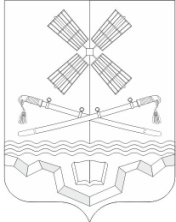 РОССИЙСКАЯ ФЕДЕРАЦИЯ РОСТОВСКАЯ ОБЛАСТЬТАРАСОВСКИЙ РАЙОН МУНИЦИПАЛЬНОЕ ОБРАЗОВАНИЕ«ТАРАСОВСКОЕ СЕЛЬСКОЕ ПОСЕЛЕНИЕ»АДМИНИСТРАЦИЯ ТАРАСОВСКОГО СЕЛЬСКОГО ПОСЕЛЕНИЯРАСПОРЯЖЕНИЕ                                              22.11.2022 года № 81                                                                                         п. Тарасовский О проведении диспансеризации муниципальных служащих, медицинского осмотра служащих по техническому обеспечению деятельности и обслуживающего персонала  Администрации Тарасовского сельского поселения   	В соответствии с Федеральным  законом от 02.03.2007 № 25-ФЗ «О муниципальной службе в Российской Федерации», Приказом Министерства Российской Федерации от 14.12.2009 № 984н  «Об утверждении Порядка прохождения диспансеризации государственными и гражданскими служащими Российской Федерации и муниципальными служащими, перечня заболеваний, препятствующих поступлению на государственную гражданскую службу Российской Федерации и муниципальную службу  или её прохождению, а также формы заключения медицинского учреждения», положениями Трудового Кодекса Российской Федерации:  1.Утвердить поименный список муниципальных служащих Администрации Тарасовского сельского поселения, подлежащих диспансеризации в 2022 году, служащих по техническому обеспечению деятельности, обслуживающего персонала, подлежащих  в соответствии с приложением № 1.2.Определить местом проведения диспансеризации муниципальных служащих, служащих по техническому обеспечению деятельности, обслуживающего персонала Администрации Тарасовского сельского поселения Муниципальное Бюджетное Учреждение Здравоохранения Центральную районную больницу  Тарасовского района. 3. Настоящее распоряжение вступает в силу с момента подписания. 4. Контроль за исполнением настоящего распоряжения оставляю за собой.Глава Администрации Тарасовского сельского поселения                                                                         А.В. Бахаровский